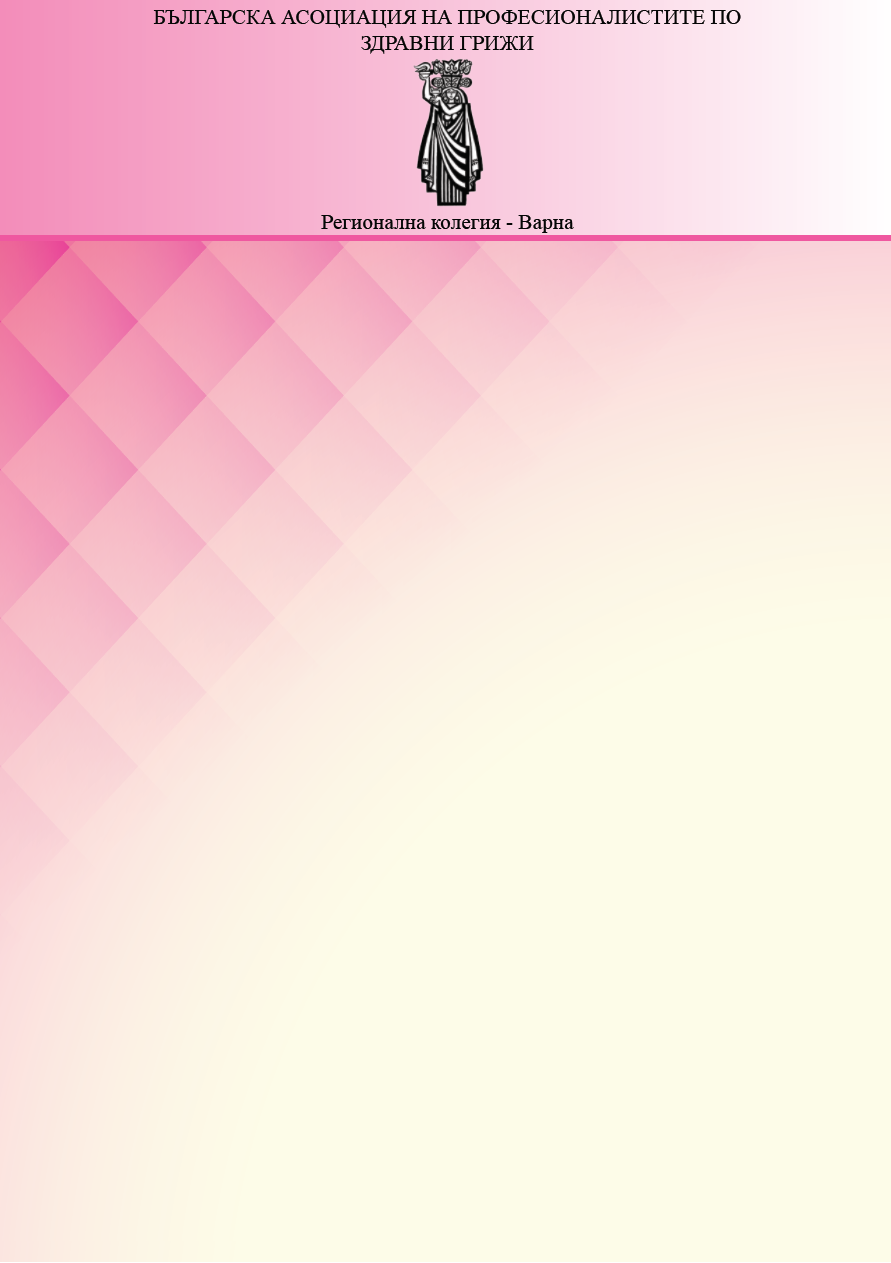 Регионална колегия на професионалистите по здравни грижи – Варнаорганизира обучение на тема:„ПСИХО - НЕВРОЛОГИЧНИ ЗАБОЛЯВАНИЯ НА БРЕМЕННОСТТА“04 ноември 2016г.Лектори:Доц. д-р Пламен Божинов д.м. - специалист по нервни болести, ръководител катедра  ”Неврология и неврохирургия”, МУ – Плевен. Научни интереси: клинична неврофизиология, епилептология и отоневрология. От около 17 години проучва възможностите за оптимизиране на комплексните медицински грижи при бременни с епилепсия. Доц. д-р Стефан Цеков д.м. - специалист по нервни болести, катедра УНС, МУ - Варна. Научни интереси: експериментална и клинична електрофизиология, епилепсия, мозъчно-съдова болест, спешна неврология и неврорехабилитация.Доц. д-р Коралия Тодорова д.м. - специалност ,,Психиатрия", Началник отделение на Трето Психиатрично отделение към Първа психиатрична клиника  при МБАЛ „Св. Марина“ ЕАД – Варна. Научни интереси: Депресивни разстройства.  Шизофрения и др. налудни разстройства. БАР. Тревожни разстройства. Невротични разстройства. Разстройства на храненето. Органични психични разстройства. Разстройства на съня.  Психични разстройства впоследствие употреба на ПАВ и др.Програма:Форма на обучение: Курс с тестЗа практикуващите професионалисти по здравни грижи, обучението ще бъде кредитирано по Единната кредитна система на БАПЗГС оглед планиране на събитието, желаещите могат да заявят участието си най-късно до 02.11.2016г. в офиса на РК на БАПЗГ – Варна; тел.: 052/654365, тел.: 0884199491 или на e-mail: bapzg_rkvarna@abv.bg, както и при Председателите на Първичните дружества към съответните лечебни заведения. Залата за обучението ще бъде уточнена допълнително.Очакваме Ви!Дата/ЧасТемиЛекторАкад. час04.11.2016г.11:00ч – 12:30ч,,Епилепсия и бременност”Доц. Пламен БожиновДоц. Стефан Цеков - невролог2(два) час12:30ч – 13:00 чКафе – пауза13:00ч – 13:45 ч,,Други неврологични заболявания и бременност”Доц. Пламен Божинов1(един) час13:45ч – 14:30ч,,Бременност и депресия”Доц. Коралия Тодорова1(един) час